作 者 推 荐获奖图像小说作者——杰夫·勒米尔（Jeff Lemire）作者简介：杰夫·勒米尔（Jeff Lemire）是获奖作者，《纽约时报》畅销书作者，作品包括图像小说《埃塞克斯郡》（Essex County）、《嗜好甜食》（Sweet Tooth）、《水下焊工》（The Underwater Welder）和《无赖》（Roughneck），以及与达斯丁·阮（Dustin Nguyen）合著的《下降》（Descender），与迪恩·奥姆斯顿（Dean Ormston）合著的《黑锤》（Black Hammer），与安德烈·索伦蒂诺（Andrea Sorrentino）合著的《吉迪翁瀑布》（Gideon Falls）等许多作品。他也曾与著名音乐人戈德·唐尼（Gord Downie）合作创作图像小说和专辑《神秘路径》（The Secret Path），该作品在2016年被改编为动画电影。杰夫获得过许多奖项，他在2017年荣获艾斯纳奖（Eisner Award）和朱诺奖（Juno Award）。他还曾为漫威和DC创作过不少作品。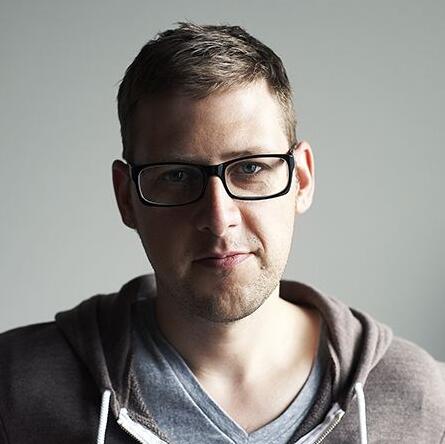 他的许多作品目前都处在改编电影或电视剧的过程中：《下降》和《死后》（A.D. After Death ）的改编权授权索尼影业，《埃塞克斯郡》的改编权授权CBC，《水下焊工》和《普鲁托纳》（Plutona）的改编权授权Waypoint Entertainment，《吉迪翁瀑布》的改编权授权Hivemind Media，艾斯纳奖获奖作品《黑锤》的改编权则授权给了传奇影业（Legendary Entertainment）。    他目前与妻子和儿子，以及他们养的爱惹麻烦的哈巴狗洛拉一起生活在加拿大多伦多。欲了解更多有关作者的信息，请查看他的网站或推特：JefLemireComics.com，Twitter @JeffLemire。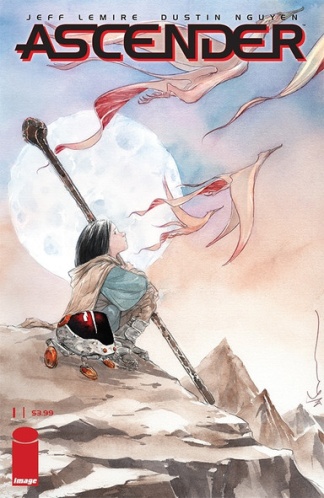 中文书名：《上升系列#1》英文书名：ASCENDER #1作    者：Jeff Lemire and Dustin Nguyen出 版 社： Image Comics代理公司：Inkwell/ANA/Cindy Zhang页    数：120页出版时间：2019年4月代理地区：中国大陆、台湾审读资料：电子稿类    型：图像小说内容简介：    《下降》的故事尚未完结，这部新连载的系列将在今年重新捕获粉丝的心，还有他们的想象力。“闹鬼星系”（“THE HAUNTED GALAXY”）第一部分的创作团队杰夫•勒米尔和达斯丁•阮推出了《上升》，为《下降》带来一个全新的续集系列！本系列的故事发生在《下降》故事线完结的十年之后，此时，魔法已经取代了机械，一切的准则也已经大不相同……米拉（Mila）是《下降》里的安迪（Andy）和埃菲（Effie）的女儿，她每天花大把时间探索桑普森星上孤独的荒野，试图摆脱全能的吸血鬼女巫的邪恶魔爪，这位女巫十分神秘，除了“母亲”这个称谓，没人知道她究竟是谁。但是，和她的双亲一样，米拉不喜欢按规矩办事，当她爸爸的某个机器人朋友出现时，一切都将改变！这个系列将包含经典科幻作品《下降》、勒米尔和阮的所有视野和心灵，带领读者进行一场难忘的幻想探索。媒体评价：    “对于《下降》的粉丝，以及勒米尔和阮的其他作品的粉丝来说，《上升》是一部必读的作品。对于新读者来说，32期汇集成的6卷本漫画《下降》的长度可能会令人望而却步，但《上升》却是一个崭新的出发点。这个最新推书的漫画系列在风格和背景上都发生了转变，但不曾改变的是作品的基调，以及这个屡获殊荣的创作团队在构建故事方面的敏感性。这本书既令人感到新鲜，也使人感到熟悉，它还为读者能够更好地探索这个幻想中的世界，打开了一扇新的大门。”---CBR.com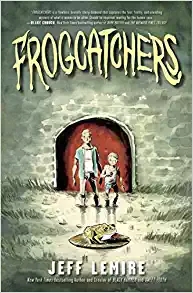 中文书名：《青蛙捕手》英文书名：FROGCATCHERS作    者：Jeff Lemire出 版 社：Gallery 13代理公司：Inkwell /ANA/Cindy Zhang页    数：96页出版时间：2019年9月代理地区：中国大陆、台湾审读资料：电子稿类    型：图像小说内容简介：著有《纽约时报》（New York Times）畅销书《无赖》（Roughneck）和《嗜好甜食》（Sweet Tooth）的作者通过这部令人恐惧、印象深刻的小说带领读者们体验了一次超现实之旅，堪称“漫画界的斯蒂芬 ·金”----《麦克林》（Maclean’s）。一个男人在一个陌生的房间里独自醒来，他不记得自己是谁，也不记得自己是怎么到那里的。紧闭的大门和空旷的大厅凸显了这个地方的陌生感。他根据床边一个老式钥匙链弄清了自己身在何处——埃奇沃特酒店（Edgewater Hotel）。糟糕的是，某个房间中似乎潜伏着某种不祥的东西。然而，当他遇见一个年轻同伴时——空旷、封闭的空间中除他之外唯一的灵魂——新朋友恳求他不要开门。它背后一定藏着什么……但是，是什么呢？徘徊于现实边缘的闹鬼旅馆，一座横跨无垠海洋的漫漫长桥，一个男人同一个男孩寻找着出路。这部出自漫画大师之手的作品突破了极限，挑战了体裁的限制。媒体评价：“《青蛙捕手》（FROGCACHERS）仿佛一颗无瑕而锋利的钻石，它捕捉了活着的意义、恐惧、脆弱和无尽的神秘，算得上是一部人类的必读读物。”----《递归》（Recursion）作者，布莱克·克劳奇（Blake Crouch）谢谢您的阅读！请将回馈信息发至：张滢（Cindy Zhang）安德鲁﹒纳伯格联合国际有限公司北京代表处北京市海淀区中关村大街甲59号中国人民大学文化大厦1705室, 邮编：100872电话：010-82504506传真：010-82504200Email: cindy@nurnberg.com.cn网址：www.nurnberg.com.cn微博：http://weibo.com/nurnberg豆瓣小站：http://site.douban.com/110577/微信订阅号：ANABJ2002